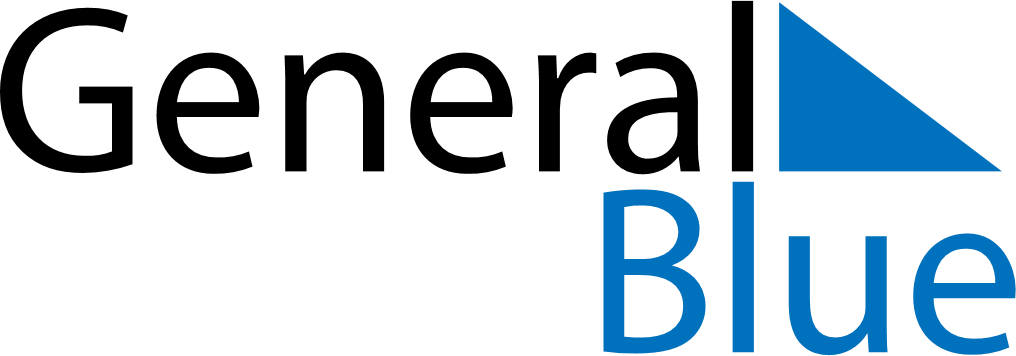 Weekly CalendarDecember 13, 2027 - December 19, 2027Weekly CalendarDecember 13, 2027 - December 19, 2027Weekly CalendarDecember 13, 2027 - December 19, 2027Weekly CalendarDecember 13, 2027 - December 19, 2027Weekly CalendarDecember 13, 2027 - December 19, 2027Weekly CalendarDecember 13, 2027 - December 19, 2027MondayDec 13TuesdayDec 14WednesdayDec 15ThursdayDec 16FridayDec 17SaturdayDec 18SundayDec 19